, утвержденные Постановлением администрации Еловского муниципального района от 05 ноября 2020 г. № 467-п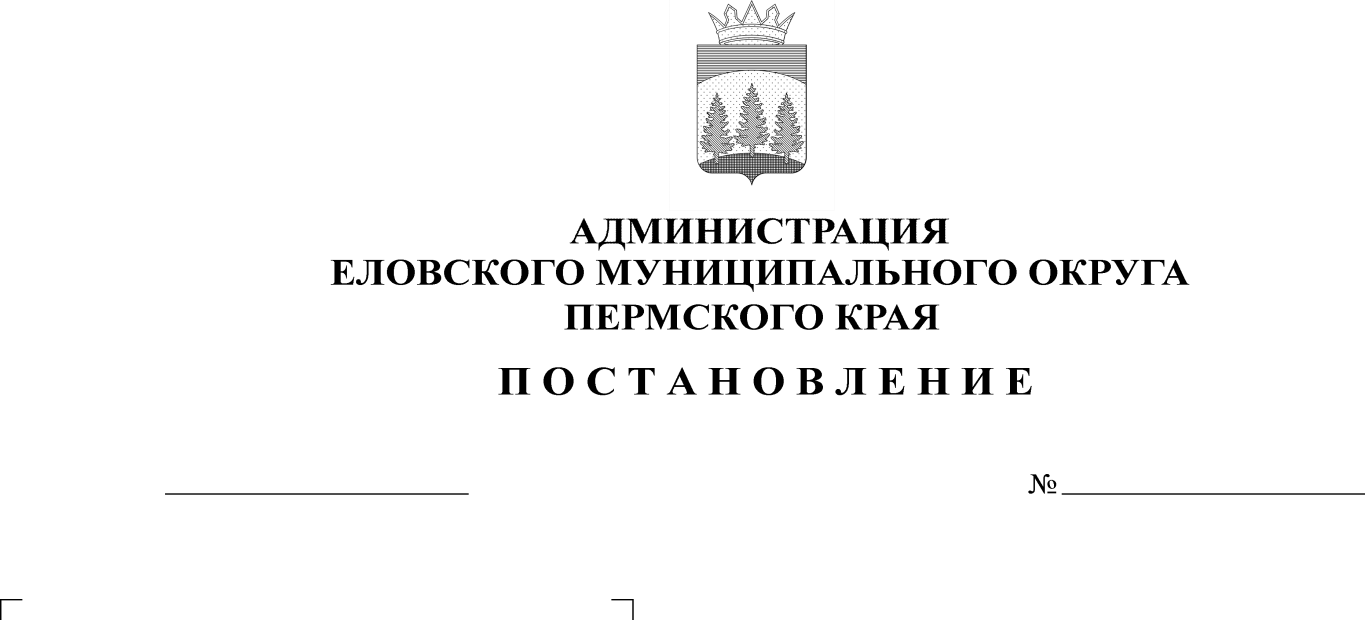 В соответствии со статьей 69.2 Бюджетного кодекса Российской Федерации, «Основами законодательства Российской Федерации о культуре», утвержденные Верховным Советом Российской Федерации от 09 октября 1992 г. № 3612-1, Федеральным законом от 06 октября 2003 г. № 131-ФЗ «Об общих принципах организации местного самоуправления в Российской Федерации», постановлением Администрации Еловского муниципального округа Пермского края от 19 августа 2021 г. № 386-п «Об утверждении Порядка формирования, размещения, финансового обеспечения и контроля выполнения муниципального задания на оказание муниципальных услуг (выполнение работ)», постановлением Администрации Еловского района от 01 ноября 2016 г. № 393-п «Об утверждении методики расчета нормативных затрат на оказание муниципальной услуги «Библиотечное, библиографическое и информационное обслуживание пользователей библиотеки» и нормативных затрат на содержание муниципального имущества, уплату налогов» Администрация Еловского муниципального округа Пермского края  ПОСТАНОВЛЯЕТ:1. Внести изменения в размер нормативных затрат на оказание муниципальной услуги «Библиотечное, библиографическое и информационное обслуживание пользователей библиотеки» и нормативные затраты на содержание муниципального имущества, уплату налогов на 2021 год и плановый период 2022 и 2023 годов, утвержденный Постановлением администрации Еловского муниципального района от 05 ноября 2020 г.            № 467-п (в редакции Постановления Администрации Еловского муниципального округа Пермского края от 20.02.2021 №74-п, Постановления Администрации Еловского муниципального округа Пермского края от 01.06.2021 №246-п), изложив в редакции, согласно приложению к настоящему Постановлению. 2. Настоящее Постановление обнародовать на официальном сайте газеты «Искра Прикамья» и официальном сайте Еловского муниципального округа Пермского края.3. Настоящее Постановление вступает в силу со дня его официального обнародования.Глава муниципального округа -глава администрации Еловскогомуниципального округа Пермского края                                              А.А. ЧечкинУТВЕРЖДЕНПостановлениемАдминистрации Еловскогомуниципального округа Пермского краяот 490-п № 28.10.2021РАЗМЕРнормативных затрат на оказание муниципальной услуги«Библиотечное, библиографическое и информационное обслуживание пользователей библиотеки» и нормативных затрат на содержание муниципального имущества, уплату налогов на 2021 годи плановый период 2022 и 2023 годовНаименование затратНормативные затраты, рублейНормативные затраты, рублейНормативные затраты, рублейНаименование затрат2021 г.2022 г.2023 г.1. Базовый норматив затрат на оказание муниципальной услуги, в том числе115,8995,0595,05базовый норматив затрат, непосредственно связанных с оказанием муниципальной услуги, в том числе87,3568,1368,13затраты на оплату труда, в том числе начисления на выплаты по оплате труда работников, непосредственно связанных с оказанием муниципальной услуги82,0162,7962,79затраты на приобретение особо ценного движимого имущества, используемого в процессе оказания муниципальной услуги с учетом срока полезного использования (в том числе затраты на арендные платежи)5,345,345,34базовый норматив затрат на общехозяйственные нужды на оказание муниципальной услуги, в том числе28,5426,9226,92затраты на коммунальные услуги2,822,362,36затраты на содержание объектов недвижимого имущества (в том числе затраты на арендные платежи)1,011,011,01затраты на содержание объектов особо ценного движимого имущества0,300,300,30затраты на приобретение услуг связи0,780,780,78затраты на оплату труда с начислениями на выплаты по оплате труда работников, которые не принимают непосредственного участия в оказании муниципальной услуги20,8819,7019,70затраты на прочие общехозяйственные нужды2,752,772,772. Нормативные затраты на содержание муниципального имущества199035,02165 550165 5503. Затраты на уплату налогов47 70446 79646 796